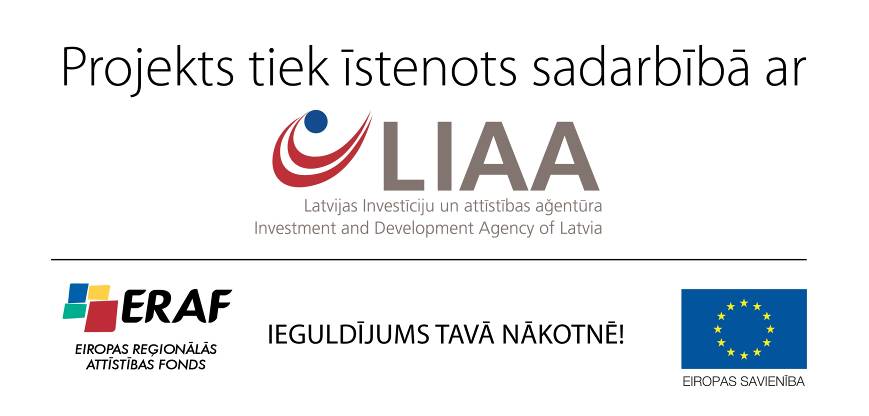 2011. gada 25. novembrī tika parakstīts Ozolnieku, Rīgas ielas 19 daudzdzīvokļu ēkas akts par nodošanu ekspluatācijā pēc veiktajiem mājas renovācijas darbiem.Priekšdarbi mājas renovācijai tika uzsākti jau 2010. gada nogalē, kad biedrība „Zemgales reģionālā enerģētikas aģentūra" un SIA „Ozolnieki KSDU" kopēji organizēja pirmo iedzīvotāju sapulci, kurā tika informēts par ēkas renovācijas iespējām. Dokumentu sagatavošana tika veikta pateicoties EM programmai (MK noteikumi Nr. 59), šās programmas ietvaros māja saņēma 80 % līdzfinansējumu dokumentu sagatavošanai. Pēc tam tika sagatavots projekta pieteikums, izsludināts iepirkums un noslēgti līgumi ar SIA „Agro Logistic" kā darbu veicēju un SIA „Aspectus" kā būvuzraugu.Darbu kopējās izmaksas 28669,55 LVL, vidējās izmaksas uz vienu dzīvokli pēc ERAF finansējuma saņemšanas aptuveni 2100 LVL.